      VIERZON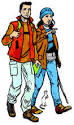 DIMANCHE  7 JANVIER 2018Départ : 6 H 30 –  9 HMaison des Associations Paul LangevinPrès du Leclerc.124 Rue Félix Pyat 18100 VIERZON            28 et 23 km     3,50€    -   15 km     3€   -   8 km   2€         Verre de l’amitié à l’arrivéeORGANISATION : VIERZON RANDO LOISIRS        Renseignements : 06 77 79 95 27 – 02 48 75 90 83Imprimé par nos soins.                                    Ne pas jeter sur la voie publique